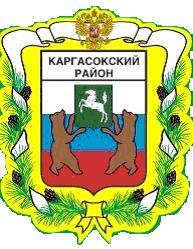 МУНИЦИПАЛЬНОЕ ОБРАЗОВАНИЕ «Каргасокский район»ТОМСКАЯ ОБЛАСТЬАДМИНИСТРАЦИЯ КАРГАСОКСКОГО РАЙОНАВ связи с кадровыми изменениямиАдминистрация Каргасокского района постановляет:         1. Внести следующие изменения в постановление Администрации Каргасокского района от 19.09.2008 № 173 «О создании Координационного совета по улучшению инвестиционного климата и вопросам развития малого и среднего предпринимательства на территории Каргасокского района»:                 а) в Приложении 1 к постановлению Администрации Каргасокского района от 19.09.2008 № 173 «О создании Координационного совета по улучшению инвестиционного климата и вопросам развития малого и среднего предпринимательства на территории Каргасокского района»:                - слова «- Ожогина И.А.» заменить словами «- Петруненко И.А.»;                - слова «отдел экономики и социального развития Администрации Каргасокского района» заменить словами «отдел экономики Администрации Каргасокского района»;                - дополнить пунктом 15 следующего содержания «15. Иванов Д.А. - индивидуальный предприниматель (по согласованию).».               б) в Приложении 2 к постановлению Администрации Каргасокского района от 19.09.2008 № 173 «О создании Координационного совета по улучшению инвестиционного климата и вопросам развития малого и среднего предпринимательства на территории Каргасокского района» пункт 4 дополнить подпунктом следующего содержания:                 - «-мотивация работодателей для участия в образовательных проектах в целях сокращения разрывов между потребностями экономики в рабочих кадрах с их реальной подготовкой.».2. Настоящее постановление вступает в силу со дня официального опубликования (обнародования) в порядке, предусмотренном Уставом муниципального образования «Каргасокский район».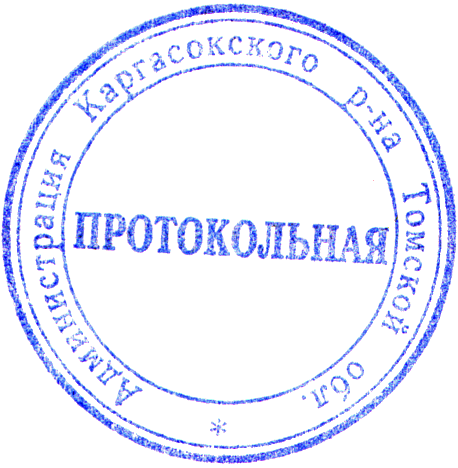 И.о. Главы Каргасокского района                                                                             Ю.Н. МикитичА.В. Молчанова8(38253) 2 34 83ПОСТАНОВЛЕНИЕПОСТАНОВЛЕНИЕПОСТАНОВЛЕНИЕПОСТАНОВЛЕНИЕ29.01.202129.01.2021№ 16 с. КаргасокО внесении изменений в постановление Администрации Каргасокского района от 19.09.2008 № 173 «О создании Координационного совета по улучшению инвестиционного климата и вопросам развития малого и среднего предпринимательства на территории Каргасокского района»с. КаргасокО внесении изменений в постановление Администрации Каргасокского района от 19.09.2008 № 173 «О создании Координационного совета по улучшению инвестиционного климата и вопросам развития малого и среднего предпринимательства на территории Каргасокского района»с. КаргасокО внесении изменений в постановление Администрации Каргасокского района от 19.09.2008 № 173 «О создании Координационного совета по улучшению инвестиционного климата и вопросам развития малого и среднего предпринимательства на территории Каргасокского района»